УВАЖАЕМЫЕ ВЕТЕРАНЫ КОМСОМОЛА,ТОВАРИЩИ, КОЛЛЕГИ, ДРУЗЬЯ!Накануне приближающегося нового 2018 года – года столетнего Юбилея комсомола     Центральный Совет Общероссийской общественной организации содействия воспитанию молодежи «Воспитанники комсомола    –  Мое Отечество»  и Международный Оргкомитет  «Комсомолу-100»  шлют всем  вам  - ветеранам комсомола,  нынешним комсомольцам и пионерам,  участникам студенческих строительных отрядов,  членам молодежных союзов, объединений  добровольцев (волонтеров), вожатым пионерии и  РДШ     добрые и сердечные пожелания успехов во всех начинаниях, активного участия в общественных делах,  посильного личного  вклада   в подготовку 100-летнего юбилея комсомола здоровья и бодрости, удачи   и  благополучия  вам и вашим семьям!   Уходящий год был насыщен многими событиями, отмечен многими мероприятиями в связи со 100-летием Октябрьской революции, проведением ХIХ Всемирного фестиваля молодежи и студентов в Сочи, новым всплеском внимания к    истории комсомола. Практически во всех 85-ти регионах страны оживилась деятельность ветеранских комсомольских объединений. Прошло множество встреч, митингов, концертов, выставок, собрания и дискуссии об исторической роли комсомола в делах страны.  Не забыты имена героев комсомольцев, широко и многолюдно по городам и весям   страны прошли маршем участники акции «Бессмертный полк», ветераны комсомола вместе с молодежью посетили памятные места трудовых и боевых подвигов старшего поколения, обновили памятники героям войны и труда, высадили много деревьев, посетили пожилых   ветеранов и тех, которым необходимо было оказать помощь и поддержку. Во многих регионах губернаторы, законодательные органы власти совместно с региональными отделениями советов ветеранов комсомола рассмотрели ход подготовки к 100-летию комсомола, утвердили составы подготовительных оргкомитетов, приняли распоряжения, постановления, уточнили планы и мероприятия на Юбилейный год.  Средства массовой информации все больше обращаются к опыту комсомола, особенно в связи с созданием и становлением Российского движения школьников (РДШ), Юнармии, установлением Дня добровольца, развитием движения   студенческих отрядов.  Ветераны комсомола видят свою задачу в том, чтобы   активным участием в этой работе передавать молодежи лучшие комсомольские традиции, осуществлять конкретные и полезные дела, помогать воспитывать творческих активных людей, истинных патриотов России.  Впереди у нас в предстоящем году ряд особо значимых знаменательных событий. Это активное участие в выборах президента Российской Федерации 18 марта 2018 года. Это памятные акции ко Дню Победы в Великой Отечественной войне, Торжественное шествие участников «Бессмертный полк». Это 96-я годовщина пионерской	организации (май 2018 года) и четвертый год работы РДШ. Это проведение в регионах городах и районах всероссийского комсомольского собрание ветеранов и молодежи в честь 100-летия комсомола.Это празднование 100-летия со дня основания комсомола -29 октября 1918г. Намечено провести в Москве в Государственном Кремлевском дворце 27 октября Торжественный вечер-встречу поколений ветеранов комсомола и праздничный концертНаш лозунг остается прежним: «Главное, товарищи, сердцем не стареть», «Жила бы и крепла родная страна и нету других забот!» В наступающем году призываем вас принять самое активное участие в подготовке и проведении мероприятий навстречу 100-летия комсомола.С Новым 2018 годом! Председатель ЦС Общероссийской общественной   организации «Воспитанники комсомола - Мое Отечество», Мишин В.М., сопредседатели Оргкомитета «Комсомолу -100» - Тяжельников Е.М. и Пастухов Б.Н., Кобзон И.Д.  Члены Оргкомитета:Антошкин Н.Т., Андрианов В.В., Арсентьев В.Б., Борцов А.Г., Васин В.А., Везиров А.Х., Воронов В.В., Драгункина З.Ф., Егоров В.К., Жуганов А.В., Зюганов Г.А., Ильинский И.М., Колычева Л.Ф., Копьев В.В., Умаханов И.М-С, Чилингаров А.Н., Шмойлов М.А., Сычев В.Я. 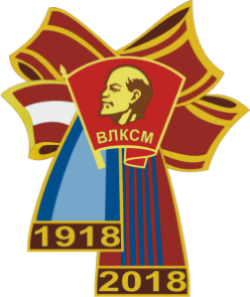 Общероссийская общественная организациясодействия воспитанию молодежи«ВОСПИТАНИКИ КОМСОМОЛА – МОЁ ОТЕЧЕСТВО»Международный Оргкомитет «Комсомолу-100» e-mail: zcorgkomol@yandex.ru   и   orgkomol-100@yandex.ru сайт : http://komsomol-100.clan.su